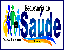 CLIENTE:FUNDO MUNICIPAL DE SAUDE DE ANAPU 12/07/202211:39:51SISTEMA:FOLHA DE PAGAMENTOUsuário:RELATORIO:RELATORIO DE FUNCIONÁRIOS PERSONALIZADOPágina1de10Ano:- Junho de 2022Tipo de Folha:N - Folha NormalMatrículaNomeCargoSal. BrutoTot. DescontosSal. Líquido0002787ADELMA LOPES DOS SANTOSAGENT COMUNIT DE SAUDE1.860,00121,321.738,680002778ADELSON PELAIS DOS SANTOS FILHOENFERMEIRO5.100,00399,134.700,870002764ADEMIR NOGUEIRAVIGIA1.844,11101,771.742,340002871ADMIRSON CARNEIRO FERREIRA SOARESTEC ENFERMAGEM2.651,0499,592.551,450001913ADRIANA APARECIDA S. C. MESQUITAAGENTE ADMINISTRATIVO3.977,35414,953.562,400002725ADRIANA FERREIRA LEITETEC ENFERMAGEM1.567,3490,901.476,440002745AGMA DELLGA MARQUES VIEIRAENFERMEIRO4.750,001.601,153.148,850002788ALDEMAR CARVALHO LOPESVIGIA1.212,0090,901.121,100001981ALEX ALVES DE PAULABIOQUIMICO4.087,20449,533.637,670002715ALINE DE PAULA SANTOSAUX. ADMINISTRATIVO1.212,0090,901.121,100002780ALINE KASSIA SANTOS MELONIOBIOMEDICA3.475,00244,583.230,420002790ALLAN MOREIRA CRUZMOTORISTA ZONA RURAL2.033,16124,351.908,810002789ALMILENE SILVA RAMOSTEC ENFERMAGEM1.575,6090,901.484,700002716AMANDA BEATRIZ OLIVEIRA BANDEIRAFARMACEUTICA2.730,00205,632.524,370002729ANA CLAUDIA CASTRO DOS SANTOSAGENTE EPIDEMIOLÓGICO PACM2.053,81136,901.916,910002791ANA CLAUDIA DA SILVASERVENTE1.324,9490,901.234,040002881ANA KARLA MACHADO FONTINELEAUX DE GAB ODONTOLOGICO1.454,4090,901.363,500002783ANA MARIA OLIVEIRA NUNES FRANCOENFERMEIRO3.400,00710,622.689,380002863ANA PAULA MARTINS DE ALMEIDAENFERMEIRO4.976,701.334,673.642,030000024ANA RITA DE CASSIA DE V. FERREIRAAGENT COMUNIT. DE SAUDE2.123,50205,641.917,860000371ANA ROSA SOUSA DOS SANTOSSERVENTE3.173,64270,462.903,180002742ANCELMO EUDES LIMA SILVAMOTORISTA2.480,94688,821.792,120002763ANDREIA GOMES MACIEL DOS SANTOSSERVENTE1.324,9490,901.234,040001847ANDREIA PEREIRA DOS SANTOSAGENT COMUNIT. DE SAUDE2.015,00476,801.538,200002108ANGELA DA CONCEICAOSERVENTE1.984,07544,291.439,780002792ANGELICA DE JESUS GONÇALVESRECEPCIONISTA1.212,0090,901.121,100001978ANTONIA RIBEIRO BATISTASERVENTE1.754,06516,741.237,320001848ANTONIA TATILA ROCHA DA SILVAAGENT COMUNIT. DE SAUDE2.015,00726,421.288,580002043ANTONIO LUCAS DE SOUSA NETOENFERMEIRO6.544,60981,975.562,630002793ANTONIO SOUSA LIMAVIGIA1.393,20488,66904,540000041ANTONIO ZACARIAS ASCENÇAO DE AVIZ FARIASAGENTE EPIDEMIOLOGICO3.567,45373,883.193,570001712ARLETE SANTOS SILVATECNICO ENFERMAGEM2.031,77887,281.144,490001933ARLON GAVIAO DE CARVALHOTECNICO ENFERMAGEM2.064,25902,891.161,360001896AUDISLEIA FRANCA COELHO LOPESAUX. DE GAB. ADONTOLOGICO1.875,05156,271.718,780002794BRUNO RIBEIRO DE SOUSA DOURADOVIGIA1.890,4897,421.793,060002119CAICE HULLE MULLER MANGABEIRATECNICO ENFERMAGEM4.964,00368,964.595,040002795CARLA PATRICIA OLIVEIRA DE ANDRADEDENTISTA2.400,00172,662.227,34FUNDO MUNICIPAL DE SAUDE DE ANAPU AV. GETULIO VARGAS,126 - CENTRO - ANAPU/PACLIENTE:FUNDO MUNICIPAL DE SAUDE DE ANAPU 12/07/202211:39:51SISTEMA:FOLHA DE PAGAMENTOUsuário:RELATORIO:RELATORIO DE FUNCIONÁRIOS PERSONALIZADOPágina2de10Ano:- Junho de 2022Tipo de Folha:N - Folha NormalMatrículaNomeCargoSal. BrutoTot. DescontosSal. Líquido0002744CARLOS AUGUSTO DO NASCIMENTO ARAUJOMOTORISTA2.615,75115,532.500,220002869CARLOS ELIAS CAMACHO PADILLAMÉDICO PACM12.000,003.031,228.968,780002691CARLOS HENRIQUE DA CONCEIÇÃO NASCIMENTOAGENT COMUNIT. DE SAUDE1.860,00121,321.738,680000361CARLOS ROBERTO FARIAAGENTE EPIDEMIOLOGICO2.703,02235,512.467,510000017CARLY LUZIA DE MEDEIROSAGENT COMUNIT. DE SAUDE2.123,50550,821.572,680002692CASSIA SOARES PAIVAAGENT COMUNIT. DE SAUDE2.015,00152,321.862,680002796CHARLIENE SOARES PEREIRATEC ENFERMAGEM2.060,4095,811.964,590002883CICERA ALVES FERNANDES DE ARAUJOSERVENTE929,2069,69859,510002797CICERA JANAINA PATRICIO DE DEUSAGENT COMUNIT DE SAUDE1.916,47121,321.795,150000052CICERA SENA MOURAOTEC. LABORATORIO3.263,281.173,182.090,100001887CINTIA KELLY OLIVEIRA SILVAAGENT. DE VIG. SANITARIA4.461,461.641,632.819,830001934CLARISSE DE PAULA SANTOSTECNICO ENFERMAGEM2.799,16940,051.859,110001911CLAUDIANE DE ARAUJOMICROSCOPISTA2.809,46608,272.201,190002798CLEBERSON LOURDES DE PAULAAUXILIAR TEC. DE ELETRICISTA1.925,6090,901.834,700001949CLEBIO COSTA DA SILVAVIGIA1.691,91152,141.539,770002799CLEDSON RIBEIRO DE SOUSA DOURADOTEC ENFERMAGEM1.631,10106,801.524,300002743CLEITON FREITAS LIRATEC ENFERMAGEM1.957,5199,591.857,920002785CLEITON GOMES DA SILVAVIGIA1.558,47107,201.451,270001966CLEMILTON SILVA SANTOSMOTORISTA2.903,39272,252.631,140002109CLESIA PIMENTEL DOS SANTOSSERVENTE1.809,74446,991.362,750002054CRISTIANE OLIVEIRA DA SILVAAUX. ADMINISTRATIVO1.626,58556,091.070,490002693DALILLA SILVA SILVAAGENT COMUNIT. DE SAUDE2.880,00629,152.250,850002800DANIELA MENDES DOS SANTOSTEC ENFERMAGEM2.067,3490,901.976,440002759DANYELA DOS SANTOS BARROSAGENT COMUNIT DE SAUDE1.972,94121,321.851,620002801DARLE PEREIRA ALVESTEC ENFERMAGEM2.304,4090,902.213,500001835DARLEY DE SOUZA ANACLETOAGENT COMUNIT. DE SAUDE2.015,00152,321.862,680001957DEUMIVAN SILVA LEAL MEIRAMOTORISTA3.424,891.601,791.823,100000002DEUSDETE MACHADO DE SOUZAAGENTE SANEAMENTO1.988,29160,761.827,530000051DEUZILENE NERI DE SOUZAAUX. DE GAB. ADONTOLOGICO2.596,38227,502.368,880000015DIANA PIMENTEL DE ALMEIDAAGENT COMUNIT. DE SAUDE2.123,50211,231.912,270002802DINAR VIEIRA SILVA DA SILVASERVENTE1.454,4090,901.363,500001866DIOMAR FERREIRA SILVA LOBATOAGENT COMUNIT. DE SAUDE2.015,00192,621.822,380002803DIVANI BONIFACIO DOMINGUESTEC ENFERMAGEM1.831,10106,801.724,300002081DORILENE MEIRELES CONCEICAOSERVENTE1.928,00435,041.492,960002876DOUGLAS ROSA FERREIRAENFERMEIRO PACM6.177,031.020,705.156,330002022DULCILENE DO SOCORRO SANTOS DOS REISTECNICO ENFERMAGEM4.714,92935,623.779,300002804EDENILSON MIRANDA DA SILVAAGENT COMUNIT DE SAUDE1.860,00121,321.738,68FUNDO MUNICIPAL DE SAUDE DE ANAPU AV. GETULIO VARGAS,126 - CENTRO - ANAPU/PACLIENTE:FUNDO MUNICIPAL DE SAUDE DE ANAPU 12/07/202211:39:51SISTEMA:FOLHA DE PAGAMENTOUsuário:RELATORIO:RELATORIO DE FUNCIONÁRIOS PERSONALIZADOPágina3de10Ano:- Junho de 2022Tipo de Folha:N - Folha NormalMatrículaNomeCargoSal. BrutoTot. DescontosSal. Líquido0001986EDICLEIDE DE OLIVEIRA ROSATECNICO ENFERMAGEM2.203,16911,811.291,350002805EDILENE AGUIAR LIMAVIGIA2.400,4897,422.303,060001931EDILEUSA ALVES DE MORAES SANTOSTECNICO ENFERMAGEM2.493,90813,871.680,030002483EDILSA PEREIRA CAMPOSSERVENTE2.188,54562,031.626,510002806EDIVALDO MARIA GONÇALVESMOTORISTA ZONA RURAL2.563,75150,292.413,460000003EDNALDO SANTOS DE SOUZAAGENTE EPIDEMIOLOGICO2.746,18866,611.879,570002694ELENILCE FERREIRA DA SILVAAGENT COMUNIT. DE SAUDE1.916,47121,321.795,150002808ELENILSA MENDES CAETANOTEC RAIO X2.908,82130,772.778,050001900ELIANE CRISTINA SANTOS DE CARVALHOSERVENTE1.623,07142,111.480,960002746ELIANE GONCALVES BRITOTEC ENFERMAGEM1.454,4090,901.363,500000004ELIDA PINHEIRO DOS SANTOSTECNICO ENFERMAGEM3.833,961.406,092.427,870002809ELISA SILVA DE OLIVEIRATEC ENFERMAGEM2.204,4090,902.113,500002874ELIZABETH SILVA DE ALMEIDA SANTOSDENTISTA2.400,00186,882.213,120002695ELIZANGELA MIRANDA DA SILVAAGENT COMUNIT. DE SAUDE2.015,00135,271.879,730002865ELIZENE PEREIRA DIASRECEPCIONISTA1.324,9490,901.234,040001971ELIZETE PRATES OLIVEIRATECNICO ENFERMAGEM2.016,07125,751.890,320001968ELZA APARECIDA MARQUES VIEIRATECNICO ENFERMAGEM5.126,752.061,023.065,730002810ELZA SOARES CHAVESTEC ENFERMAGEM2.932,80116,242.816,560002123EMANUEL STENIO ZORZALENFERMEIRO4.966,50681,664.284,840002730ENAILSON DOS SANTOS PINTOAGENTE EPIDEMIOLÓGICO PACM2.053,81136,901.916,910002717ENNY KELY MARQUES VIEIRA RIBEIROAGENTE ADMINISTRATIVO1.324,9490,901.234,040002811ERENAZIO BARBOSA DE SOUSAMOTORISTA2.500,00144,432.355,570002849ERIVAN DE SOUZA LIMAENFERMEIRO4.150,00292,753.857,250002812ERNANDES DA SILVA SOUSAMOTORISTA ZONA RURAL1.920,22124,351.795,870001902ERONICA SOARES SOUZA DE JESUSAGENTE ADMINISTRATIVO3.946,15439,753.506,400002718ESTELITA BARBOSA DE JESUSRECEPCIONISTA CONSELHO DE SAÚDE1.818,0090,901.727,100001940EUSILENE NASCIMENTO DE JESUSSERVENTE2.613,29706,961.906,330001851EUVENILSA SOUSA DE JESUSAGENT COMUNIT. DE SAUDE2.015,00550,411.464,590002813EVA ALVES GOMESTEC ENFERMAGEM1.774,4090,901.683,500000042EVANDRO NUNES SOUSAMICROSCOPISTA3.005,881.129,771.876,110002878EVANILSON DOS SANTOS PINTOMOTORISTA ZONA RURAL3.783,97281,583.502,390002731EZENAITE DE SOUZA FARIASTECNICO DE ENFERMAGEM PACM3.334,55408,152.926,400002696EZEQUIEL LUCAS UCHOAAGENT COMUNIT. DE SAUDE1.860,00495,151.364,850002779EZEQUIEL MARTINS DA SILVAENFERMEIRO3.400,00292,753.107,250001929FABIO JUNIOR LOPES DA SILVAAGENTE EPIDEMIOLOGICO2.659,81957,561.702,250002697FABIO ROBERTO OLIVEIRA DOS REISAGENT COMUNIT. DE SAUDE1.860,00121,321.738,680000294FABRICIO MOREIRA DE BRITOTECNICO ENFERMAGEM2.413,18182,742.230,44FUNDO MUNICIPAL DE SAUDE DE ANAPU AV. GETULIO VARGAS,126 - CENTRO - ANAPU/PACLIENTE:FUNDO MUNICIPAL DE SAUDE DE ANAPU 12/07/202211:39:51SISTEMA:FOLHA DE PAGAMENTOUsuário:RELATORIO:RELATORIO DE FUNCIONÁRIOS PERSONALIZADOPágina4de10Ano:- Junho de 2022Tipo de Folha:N - Folha NormalMatrículaNomeCargoSal. BrutoTot. DescontosSal. Líquido0001936FAGNA CARDOSO DA SILVASERVENTE1.931,33377,601.553,730002025FRANCIELLE SILVAAGENT COMUNIT. DE SAUDE1.999,50505,901.493,600001827FRANCILENE DE ALMEIDA RAMOSAGENT COMUNIT. DE SAUDE2.170,00211,221.958,780002814FRANCINETE MACIEL DA SILVASERVENTE1.510,8790,901.419,970000016FRANCISCA CELIANE GOMES PRADOAGENT COMUNIT. DE SAUDE2.123,50858,771.264,730001892FRANCISCA ILMA NUNES DORETTOAGENT COMUNIT. DE SAUDE2.170,00485,761.684,240001943FRANCISCA PIRES DE AMORIM SOUSAAUX. ADMINISTRATIVO3.975,481.248,112.727,370000027FRANCISCO COSTA DE OLIVEIRAAGENT COMUNIT. DE SAUDE2.123,50205,641.917,860002774FRANCISCO DE SOUSA CARVALHOVIGIA1.836,80101,771.735,030002815FRANCISCO LUCAS FONTINELE FILHOMOTORISTA2.100,00114,431.985,570000058FRANCISCO NUNES DE OLIVEIRAAGENTE EPIDEMIOLOGICO3.067,451.157,181.910,270001950FREDERICO JOSE ROCHA SILVA DE MENEZESAGENTE EPIDEMIOLOGICO2.976,19987,921.988,270002816GEANI MORAIS DA COSTATEC ENFERMAGEM1.510,8790,901.419,970002674GEIRIS DE OLIVEIRA COSTAAGENT COMUNIT. DE SAUDE1.860,00121,321.738,680002107GERALDO COELHO DA SILVAVIGIA1.560,41423,891.136,520002817GESSI DE SOUSA SILVASERVENTE1.910,8790,901.819,970002741GILDERLENI DE SOUSA FEITOSASERVENTE1.563,55117,451.446,100000330GILMAR ARAUJO ROMAOAGENTE EPIDEMIOLOGICO3.003,021.060,121.942,900002818GILVANA BARBOSA PINTO NASCIMENTOAGENT COMUNIT DE SAUDE1.916,47121,321.795,150002858GISELLE PRISCILLA DE OLIVEIRA MARQUESTEC ENFERMAGEM2.429,97106,802.323,170002698GISLANY DE ALMEIDA SILVAAGENT COMUNIT. DE SAUDE1.916,47529,611.386,860002726GLAUCIVAN DA CRUZ GALVAO OLIVEIRAFISIOTERAPEUTA4.504,54502,804.001,740001932HELIANA RODRIGUES LIMATECNICO ENFERMAGEM2.480,99460,452.020,540002786HERCULES DOUGLAS SANTOS GLINSVIGIA1.614,94107,201.507,740002819HIGOR ITALLO MAGALHAES DANTASVIGIA1.510,07112,641.397,430002820IARA MORAES DA SILVATEC ENFERMAGEM1.623,8190,901.532,910002864IARLA PIMENTA DA SILVAENFERMEIRO PACM4.484,80732,583.752,220002821IDENE SOUZA BRAGASERVENTE1.510,8790,901.419,970002822IOLANDA GOMES DA SILVATEC ENFERMAGEM1.454,4090,901.363,500002755IRANILDO DE OLIVEIRA CARDOSOAGENTE EPIDEMILOGICO1.860,00121,321.738,680001834IRISVANI PAZ BATISTAAGENT COMUNIT. DE SAUDE2.015,00596,551.418,450001973ISABEL CRISTINA VALENTA FIGUEIREDOTECNICO ENFERMAGEM1.969,14595,741.373,400000035ISABELLA CRISTINA DE LIMA GONÇALVESAGENT COMUNIT. DE SAUDE2.123,50211,231.912,270002753ISLANDIA SANTOS FERREIRARECEPCIONISTA1.468,4790,901.377,570002070ISMAEL RAMOS DOS SANTOSAGENTE EPIDEMIOLOGICO2.644,11214,012.430,100002749ITALLO DA SILVA DO CARMOAGENTE EPIDEMILOGICO2.880,00185,422.694,580002732IURY DA SILVA SANTOSTECNICO DE ENFERMAGEM PACM3.334,55408,152.926,40FUNDO MUNICIPAL DE SAUDE DE ANAPU AV. GETULIO VARGAS,126 - CENTRO - ANAPU/PACLIENTE:FUNDO MUNICIPAL DE SAUDE DE ANAPU 12/07/202211:39:51SISTEMA:FOLHA DE PAGAMENTOUsuário:RELATORIO:RELATORIO DE FUNCIONÁRIOS PERSONALIZADOPágina5de10Ano:- Junho de 2022Tipo de Folha:N - Folha NormalMatrículaNomeCargoSal. BrutoTot. DescontosSal. Líquido0001992IVANETE IZABEL DA SILVATECNICO ENFERMAGEM1.877,16163,291.713,870000050IVANILDE DE OLIVEIRA DA SILVATECNICO ENFERMAGEM4.295,591.185,963.109,630001190IVANILDE LOURENCO DO NASCIMENTOAGENT COMUNIT. DE SAUDE2.769,33744,252.025,080002709IVANILDO BATISTA DE ARAUJOAGENTE EPIDEMIOLÓGICO2.960,00980,341.979,660002823IVONETE FERREIRA DA CONCEIÇAOSERVENTE1.454,4090,901.363,500001954IVONETE SANTANA DE SOUSAAGENTE EPIDEMIOLOGICO2.476,19251,182.225,010002034IZAMAR ALVES QUEIROZ DE JESUSSERVENTE1.808,99106,821.702,170000930JADER MEDEIROS ALVESMOTORISTA3.524,89276,063.248,830002784JADSON COSTA DOS SANTOSVIGIA1.332,80101,771.231,030001948JAILTON PEREIRA DA SILVAVIGIA2.195,84822,371.373,470002756JAQUELINE COSTA MATOSENFERMEIRO3.400,00292,753.107,250002782JARLENE DE MATOS CANDIDO VIEIRAFARMACEUTICA3.050,00202,662.847,340002733JEFERSON DE ALMEIDA SILVAAGENTE EPIDEMIOLÓGICO PACM2.053,81136,901.916,910001923JOANICE BATISTA DA SILVATEC. LABORATORIO952,8141,90910,910001899JOAO ANGELO TORRES CHAVESVIGIA2.074,64159,731.914,910002857JOAO CHAGAS DA SILVAAUX SERV GERAIS1.212,0090,901.121,100002032JOAO GOMES DE SOUSAAGENTE EPIDEMIOLOGICO2.743,77864,661.879,110002825JOAS SOUZA DOS SANTOSMOTORISTA2.563,75150,292.413,460002699JOELMA OLIVEIRA DE ASSISAGENT COMUNIT. DE SAUDE1.972,94136,821.836,120001886JOELZA ROCHA FRANCAAGENT. DE VIG. SANITARIA2.099,33212,741.886,590000066JOSE ALGACYR TEIXEIRA LIMAAGENTE EPIDEMIOLOGICO2.703,02289,572.413,450001995JOSE FRANCISCO ALVESVIGIA1.709,98152,541.557,440000901JOSE GUERINO DE ASSISAGENT COMUNIT. DE SAUDE2.108,00203,781.904,220002850JOSIANE SILVA DA CONCEIÇÃOAGENT COMUNIT DE SAUDE1.972,94121,321.851,620002110JOSILENE SOUZA SILVASERVENTE1.510,87498,201.012,670002710JOSILENE VIEIRA DOS SANTOSAGENTE EPIDEMIOLÓGICO1.860,00121,321.738,680002700JOSIVANI RIBEIRO PIRESAGENT COMUNIT. DE SAUDE1.860,00121,321.738,680002758JULIANA RODRIGUES DE CARVALHORECEPCIONISTA1.324,9490,901.234,040002879JULIANNE PAIVA DA SILVANUTRICIONISTA3.400,00292,753.107,250001920JULIO CEZAR DOS SANTOS BRANCOTECNICO ENFERMAGEM3.956,26433,863.522,400002859KAELES DE SOUZA ANACLETOAUX DE GAB ODONTOLOGICO1.510,8790,901.419,970002701KATIELLY SIQUEIRA SOUSA LIMAAGENT COMUNIT. DE SAUDE1.972,94663,431.309,510002777KETTLY SANTANA DO NASCIMENTO RIBEIROSERVENTE2.060,4090,901.969,500000014KLEANE MACARIO SILVATECNICO ENFERMAGEM3.607,44343,293.264,150000006LAERCIO BRAGA FARIASTECNICO ENFERMAGEM4.149,771.261,422.888,350002702LANA LETICIA NASCIMENTO DA SILVAAGENT COMUNIT. DE SAUDE1.972,94136,821.836,120001877LAYANE SANTOS SOUSASECRETARIO MUN. DE SAUDE6.486,001.427,155.058,85FUNDO MUNICIPAL DE SAUDE DE ANAPU AV. GETULIO VARGAS,126 - CENTRO - ANAPU/PACLIENTE:FUNDO MUNICIPAL DE SAUDE DE ANAPU 12/07/202211:39:51SISTEMA:FOLHA DE PAGAMENTOUsuário:RELATORIO:RELATORIO DE FUNCIONÁRIOS PERSONALIZADOPágina6de10Ano:- Junho de 2022Tipo de Folha:N - Folha NormalMatrículaNomeCargoSal. BrutoTot. DescontosSal. Líquido0001962LEANDRO DA SILVA SOUSAAGENTE EPIDEMIOLOGICO3.996,17396,013.600,160001947LEANDRO JOSE DE JESUS SILVAVIGIA2.147,60172,741.974,860002851LEILANE RIBEIRO DE SOUZAPSICOLOGA3.400,00292,753.107,250001840LEILEANY DE SOUZA BARROSAGENT COMUNIT. DE SAUDE2.015,00192,621.822,380002824LIDIANE CRISTINA DE SOUZA SANTOSAGENT COMUNIT DE SAUDE2.029,41121,321.908,090001976LIGIA ELIONARA ARAUJO ALMEIDAENFERMEIRO6.377,461.741,434.636,030002105LILIAM CARLA CARMO BEZERRASERVENTE1.818,00101,801.716,200001895LIRIDAN DA SILVA GOMESAUX. DE GAB. ADONTOLOGICO2.205,53633,731.571,800002750LUCIANA ALVES DE ARAUJOENFERMEIRO4.400,001.619,222.780,780002866LUCIANO TREVISANI VIEIRAAGENTE EPIDEMIOLÓGICO PACM2.053,81135,851.917,960002760LUCIENE SILVA DE SOUZAAGENT COMUNIT DE SAUDE1.916,47121,321.795,150002852LUCILEIDE AGUIAR DE OLIVEIRAAGENT COMUNIT. DE SAUDE1.860,00121,321.738,680000008LUCILENE BARBOSA DOS SANTOSTECNICO ENFERMAGEM3.214,33243,292.971,040002827LUCINALVA SILVA FRANCASERVENTE1.688,14101,771.586,370000029LUCINETE SILVA DE MELOAGENT COMUNIT. DE SAUDE2.123,50211,231.912,270002828LUCIVANIA ALVES DE ARAUJOTEC ENFERMAGEM2.031,10106,801.924,300000944LUZIENE PEREIRA DE SOUSA OLIVEIRAAGENT COMUNIT. DE SAUDE2.108,00166,151.941,850001520LUZINETE GAIOZO DA SILVATECNICO ENFERMAGEM2.016,07625,621.390,450002719MACIEL TRAVASSOS BARBOSAAUX SERV GERAIS1.818,0090,901.727,100001952MACIO LEANDRO RIBEIRO DOS SANTOSAGENT COMUNIT. DE SAUDE2.015,00192,621.822,380001919MAICLEITON FERREIRA DE ARAUJOAGENTE EPIDEMIOLOGICO2.512,91207,482.305,430001922MAIKEILANE FERREIRA DE ARAUJO BRAGAAGENTE ADMINISTRATIVO1.988,58690,471.298,110001991MAIZA BANDEIRA SOARESENFERMEIRO5.752,252.144,013.608,240002875MANOEL DIVINO XAVIER DA CONCEIÇÃODENTISTA2.400,00186,882.213,120002030MARCELA MEIRA SANTOSTEC. RAIO X4.438,561.789,412.649,150002703MARCELO DE SOUZA SILVAAGENT COMUNIT. DE SAUDE1.916,47121,321.795,150001844MARCIANE BATISTA SILVAAGENT COMUNIT. DE SAUDE2.015,00781,041.233,960001839MARCIO ALEXANDRE KEMPNERAGENT COMUNIT. DE SAUDE2.015,00192,621.822,380001824MARCOS AZEVEDO DOS SANTOSAGENT COMUNIT. DE SAUDE2.170,00176,581.993,420001965MARCOS BANDEIRA SOARESMOTORISTA3.424,891.113,812.311,080002711MARIA AGELIA DOS SANTOSAGENTE EPIDEMIOLÓGICO1.972,94666,691.306,250001857MARIA ANGELICA DOS SANTOSAGENT COMUNIT. DE SAUDE2.015,00820,091.194,910000054MARIA ANTONIA CARDOSOSERVENTE1.744,35154,771.589,580001983MARIA ANTONIA DA SILVA DUARTESERVENTE1.759,76579,551.180,210000031MARIA APARECIDA DE SOUSA BRAGAAGENT COMUNIT. DE SAUDE2.123,50404,711.718,790000293MARIA AURENIR GOMES DA COSTAMICROSCOPISTA3.005,881.150,861.855,020002761MARIA CARMOSINA DOS SANTOS ARAUJOAGENT COMUNIT DE SAUDE1.916,47121,321.795,15FUNDO MUNICIPAL DE SAUDE DE ANAPU AV. GETULIO VARGAS,126 - CENTRO - ANAPU/PACLIENTE:FUNDO MUNICIPAL DE SAUDE DE ANAPU 12/07/202211:39:51SISTEMA:FOLHA DE PAGAMENTOUsuário:RELATORIO:RELATORIO DE FUNCIONÁRIOS PERSONALIZADOPágina7de10Ano:- Junho de 2022Tipo de Folha:N - Folha NormalMatrículaNomeCargoSal. BrutoTot. DescontosSal. Líquido0002872MARIA CREUSA MOREIRA DE SOUSAASSISTENTE SOCIAL2.603,00202,112.400,890000940MARIA DA PENHA FERREIRA DE SOUZAAGENT COMUNIT. DE SAUDE2.108,00699,191.408,810002720MARIA DE FATIMA LOPES DE OLIVEIRASERVENTE1.212,00427,25784,750002757MARIA DE FATIMA PEREIRA FARIASTEC ENFERMAGEM1.454,4090,901.363,500002830MARIA DE FATIMA SOUSA NOGUEIRAASSISTENCIA SOCIAL3.400,001.201,232.198,770001993MARIA DE LOURDES COSTA OLIVEIRATECNICO ENFERMAGEM2.561,91252,882.309,030000039MARIA DE LOURDES PAULASERVENTE1.744,35546,411.197,940002831MARIA DEIJACI DA SILVA COSTASERVENTE1.575,6090,901.484,700002020MARIA DO CARMO SANTOS DOS SANTOSTEC. RAIO X4.363,88448,373.915,510002712MARIA DO SOCORRO A. DA S. GONCALVESAGENTE EPIDEMIOLÓGICO1.860,00387,281.472,720001832MARIA ELIENE SILVA OLIVEIRAAGENT COMUNIT. DE SAUDE2.015,00409,781.605,220000043MARIA ELZA DOS SANTOSSERVENTE2.318,75141,552.177,200002854MARIA GORETE JESSE DE OLIVEIRATEC ENFERMAGEM2.060,40136,351.924,050002832MARIA HELENA GONÇALVES MOREIRASERVENTE1.212,0090,901.121,100001928MARIA IRENILDE DOS SANTOS ROCHAAGENTE EPIDEMIOLOGICO2.976,19958,972.017,220002860MARIA LUIZA AMARAL DA SILVADENTISTA2.400,00172,662.227,340001550MARIA LUIZA SOUZA SANTOSTECNICO ENFERMAGEM2.912,58840,002.072,580001908MARIA MARTA FARIAS TORRESAGENTE ADMINISTRATIVO2.964,21973,831.990,380000032MARIA PIEDADE RODRIGUES SANTIAGOAGENT COMUNIT. DE SAUDE2.123,50429,021.694,480002870MARIA REGINA TORRES DORETTOBIOMEDICA3.466,67266,883.199,790001921MARIA RITA PEREIRA DA SILVATECNICO ENFERMAGEM2.379,12627,171.751,950001826MARIA TELMA DE OLIVEIRA PAZAGENT COMUNIT. DE SAUDE2.015,00726,921.288,080002143MARILIA DA SILVA MELORECEPCIONISTA1.733,20101,801.631,400001988MARIUDA OLIVEIRA SANTOSSERVENTE1.987,80155,841.831,960002834MARLY CARDOSO DANTASTEC ENFERMAGEM1.873,50106,801.766,700001930MARLY VITORIA LEOPOLDINOTECNICO ENFERMAGEM3.071,03245,812.825,220001946MARTA FARIAS PEREIRAAUX. ADMINISTRATIVO1.710,49141,681.568,810002735MATHEUS DOS REIS RIBEIROAGENTE EPIDEMIOLÓGICO PACM2.053,81136,901.916,910002835MAYRLA RODRIGUES ALMEIDAENFERMEIRO3.400,00264,313.135,690002836MELISSA GONÇALVES SOUSATEC ENFERMAGEM1.510,8790,901.419,970002690MEYRIANY DE SOUZA BONIFACIOENFERMEIRO3.976,70706,223.270,480002877MIQUEIAS CHAGAS MARTINSTEC ENFERMAGEM1.454,4090,901.363,500000009MIRIVALDO FARIAS DO CARMOAGENTE ADMINISTRATIVO4.405,501.248,313.157,190002035NAATY MOREIRA LIMA DE OLIVEIRASERVENTE3.277,37717,072.560,300002704NADIO DOS SANTOS LIMAAGENT COMUNIT. DE SAUDE1.860,00631,311.228,690002721NATALIANE COSTA VIANARECEPCIONISTA1.212,0090,901.121,100002705NAYANE MORAES SALESAGENT COMUNIT. DE SAUDE1.972,94661,431.311,51FUNDO MUNICIPAL DE SAUDE DE ANAPU AV. GETULIO VARGAS,126 - CENTRO - ANAPU/PACLIENTE:FUNDO MUNICIPAL DE SAUDE DE ANAPU 12/07/202211:39:51SISTEMA:FOLHA DE PAGAMENTOUsuário:RELATORIO:RELATORIO DE FUNCIONÁRIOS PERSONALIZADOPágina8de10Ano:- Junho de 2022Tipo de Folha:N - Folha NormalMatrículaNomeCargoSal. BrutoTot. DescontosSal. Líquido0002772NEURIENE BARBOSA CALDASAGENT COMUNIT DE SAUDE2.170,00147,242.022,760002042NILTON JOSE SIQUEIRA FILHOTEC. RAIO X4.430,011.307,673.122,340001938NIVANDIRA CONCEICAO DOS SANTOSSERVENTE507,6828,83478,850002736ORCYLENE BARBOSA DOS REISAGENTE EPIDEMIOLÓGICO PACM2.053,81136,901.916,910001980OSEIAS LIMA DE FRANCAVIGIA1.673,87157,261.516,610001912OSIAS MARCOS DE ANDRADEAGENTE EPIDEMIOLOGICO2.751,62231,032.520,590001961OZIRENE DE FREITAS DE LIMATECNICO ENFERMAGEM2.937,55691,042.246,510001979PABLO SOARES CHAVESAGENTE EPIDEMIOLOGICO5.597,37742,204.855,170002706PATRICIA LAIANE OLIVEIRA DOS REISAGENT COMUNIT. DE SAUDE1.972,94453,771.519,170002751PATRICK CUNHA COELHOAGENTE EPIDEMILOGICO1.860,00121,321.738,680000028PEDRO DOS SANTOS OLIVEIRAAGENT COMUNIT. DE SAUDE2.123,50389,931.733,570002620PEDRO OSMAR PINHEIROCHEFE DE TRANSPORTES E SERVIÇOS GERAIS DAS-53.245,46241,133.004,330001969PERQUE IDEANE MATOSTECNICO ENFERMAGEM2.154,99708,001.446,990002707PHAMELA FRANCA FERREIRAAGENT COMUNIT. DE SAUDE1.916,47136,821.779,650002837RAIARA RODRIGUES DA SILVATEC ENFERMAGEM2.260,8790,902.169,970002873RAIMUNDO GOMES VIEIRAVIGIA1.429,44110,461.318,980002450RAIMUNDO NONATO CASTRO COELHOAUX. SERV. GERAIS1.610,14126,731.483,410002770RAIRA GARCIA DOS SANTOSRECEPCIONISTA1.575,60118,171.457,430001974RAQUEL OLIVEIRA DA CRUZSERVENTE2.369,22483,021.886,200002021RAUL SEIXAS AIRES MESQUITATECNICO ENFERMAGEM4.226,93424,243.802,690002752REBECA EZIDORA OLIVEIRA MENDESAGENTE EPIDEMILOGICO1.972,94121,321.851,620000030RENATA APARECIDA JORDAO PRADOAGENT COMUNIT. DE SAUDE2.123,50211,231.912,270002727ROBSON RUFINO DOS SANTOSMOTORISTA2.118,00107,822.010,180001985ROSANGELA DE LURDES GARCIAAUX. SERV. GERAIS1.420,40445,96974,440001937ROSANGELA MARIA BENCHIMOL DA SILVASERVENTE1.935,26118,381.816,880002722ROSELENE ALMEIDA DE OLIVEIRASERVENTE1.212,0090,901.121,100002840ROSEMILDA FARIASSERVENTE1.510,8790,901.419,970000018ROSENY LIMA DOS SANTOSAGENT COMUNIT. DE SAUDE2.123,50211,231.912,270002713ROSIANE ALVES DE MENEZESAGENTE EPIDEMIOLÓGICO1.916,47917,08999,390001825ROSIANE SANTANA ASSUNCAOAGENT COMUNIT. DE SAUDE2.015,00152,321.862,680002766ROSICLEIA PIMENTEL DOS SANTOSTEC ENFERMAGEM1.268,4790,901.177,570000040ROSILEIDE JESUS BOMJARDIM BASILIOMICROSCOPISTA3.005,88228,092.777,790001975ROSILENE ALVES FRANÇATECNICO ENFERMAGEM2.016,07166,071.850,000001984ROSINEIDE PEREIRA BARBOSA MENDESAUX. SERV. GERAIS1.624,60423,611.200,990000049ROSINETE SANTOS FREITASMICROSCOPISTA2.998,931.145,181.853,750000012RUBENS ANACLETOAGENTE EPIDEMIOLOGICO2.745,321.085,501.659,820002117SERGIANA MORAIS DE OLIVEIRA DE BRITOENFERMEIRO5.659,50881,154.778,35FUNDO MUNICIPAL DE SAUDE DE ANAPU AV. GETULIO VARGAS,126 - CENTRO - ANAPU/PACLIENTE:FUNDO MUNICIPAL DE SAUDE DE ANAPU 12/07/202211:39:51SISTEMA:FOLHA DE PAGAMENTOUsuário:RELATORIO:RELATORIO DE FUNCIONÁRIOS PERSONALIZADOPágina9de10Ano:- Junho de 2022Tipo de Folha:N - Folha NormalMatrículaNomeCargoSal. BrutoTot. DescontosSal. Líquido0002862SILVANE ALVES DE SANTANATÉCNICO EM SAÚDE BUCAL1.567,3490,901.476,440001829SOLANGE ALMEIDA DOS SANTOS UCHOAAGENT COMUNIT. DE SAUDE2.686,67605,932.080,740002708SOLEVAN DE OLIVEIRA COSTAAGENT COMUNIT. DE SAUDE2.015,00135,271.879,730002776STEFANY OLIVEIRA BORGESAUX. ADMINISTRATIVO1.212,0090,901.121,100001967SUELY RIBEIRO DE OLIVEIRATECNICO ENFERMAGEM3.241,55349,742.891,810002882TAMARA PEREIRA SOARESAUX. ADMINISTRATIVO848,4063,63784,770002724TAMIRES LUZ VIEIRAAUX. ADMINISTRATIVO2.424,00108,862.315,140002762TAMIRES OLIVEIRA DOS SANTOSAGENT COMUNIT DE SAUDE1.916,47121,321.795,150002754TATIANA MARQUES DE SOUSAAGENTE EPIDEMILOGICO2.880,00185,422.694,580002867THALYSON BARROS DE ALMEIDA SANTOSDENTISTA2.400,00186,882.213,120001831THELMA MAGALHAES CARDOSOAGENT COMUNIT. DE SAUDE2.015,00694,431.320,570002841THIAGO SOUZA ZANARDOENFERMEIRO3.400,00292,753.107,250002747TIAGO FREITAS LIMAMOTORISTA2.573,00116,642.456,360002842VALCISLENE SILVA LIMATEC ENFERMAGEM2.060,4095,811.964,590002728VALNEI OLIVEIRA ALVESTEC ENFERMAGEM1.454,4090,901.363,500001945VANDERLEY FURQUIMVIGIA2.164,48129,002.035,480002843VANIA PEREIRA DE AGUIARTEC ENFERMAGEM1.575,6090,901.484,700002844VENILSON DOS SANTOS FAGUNDESMOTORISTA2.603,50114,432.489,070001905VERONICA ALVES VIEIRAAGENTE ADMINISTRATIVO3.946,15439,753.506,400002845VILMA DOS SANTOS REISSERVENTE1.696,8090,901.605,900001972VILMA PEREIRA DOS SANTOS SOUZASERVENTE1.754,06142,551.611,510002861VILMARA DOS SANTOS CASTORENFERMEIRO4.550,00352,754.197,250002846WANDERLEI BILA NEVESMOTORISTA2.716,44114,432.602,010001918WANDERSON ALVES SOARESAGENTE EPIDEMIOLOGICO2.476,19768,871.707,320002773WDENILDE ALVES DE ALMEIDAAGENT COMUNIT DE SAUDE1.916,47121,321.795,150002847WELIGTON COELHO FEITOSAENFERMEIRO3.400,00292,753.107,250001836WELLIJANO PEREIRA LOPESAGENT COMUNIT. DE SAUDE2.015,00135,271.879,730002856WELLINGTON NUNES DOS SANTOSTEC ENFERMAGEM1.901,0499,591.801,450002880WELTON DA SILVA MONTEIROEDUCADOR FÍSICO2.400,00186,882.213,120002848WIG PAULA MARTINSAGENT COMUNIT DE SAUDE1.860,00121,321.738,680002714YURI PEREIRA FARIASAGENTE EPIDEMIOLÓGICO1.860,00441,701.418,300002771ZILEI RODRIGUES SILVATEC ENFERMAGEM2.474,40126,862.347,540002767ZULEIDE DE SOUSA GONCALVESTEC ENFERMAGEM3.633,90657,972.975,93809.788,99128.889,87680.899,12Total de Registros:329FUNDO MUNICIPAL DE SAUDE DE ANAPU AV. GETULIO VARGAS,126 - CENTRO - ANAPU/PACLIENTE:FUNDO MUNICIPAL DE SAUDE DE ANAPU 12/07/202211:39:51SISTEMA:FOLHA DE PAGAMENTOUsuário:RELATORIO:RELATORIO DE FUNCIONÁRIOS PERSONALIZADOPágina10de10Ano:- Junho de 2022Tipo de Folha:N - Folha Normal 1-VINCULO VEREADOR   11-VINCULO FAVORECID 2-VINCULO EFETIVOS  VÍNCULOS: 3-VINCULO CONTRATADO 4-VINCULO COMISSIONA 5-VINCULO INATIVOS   6-VINCULO PENSIONIST 7-VINCULO AGENTE POL 10-VINCULO NAO ENCON 9-VINCULO NAO ENCONT 8-VINCULO DEMAIS VINFUNDO MUNICIPAL DE SAUDE DE ANAPU AV. GETULIO VARGAS,126 - CENTRO - ANAPU/PA